1. Referensi :Benyamin Lakitan, 1995Hendro S,2005Hendro S,20062. PenilaianTes TertulisSoal :Tuliskan apa yang saudara ketahui tentang Definisi hortikulturaTuliskan apa yang saudara ketahui  Ciri tanaman hortikultura1. Referensi :Benyamin Lakitan, 1995Ferwerda,FP and F.Wit, 1969. Hendro S,2006.Ochse, JJ.19612. PenilaianTes TertulisSoal :Jelaskan tentang klasifikasi tanaman hortikulturaJelaskan tentang apa yang saudara ketahui  tentang peranan buah da sayu dalam diet manusiaReferensi : 1. Benyamin Lakitan, 1995.  2. Ferwerda,FP and  F.Wit, 1969.3. Ochse, JJ.1961 4. Rismunandar, 20002. PenilaianTes TertulisSoal :Jelaskan tentang  sistem budidaya tanaman buah-buahan, sayuran, bunga, tanaman hiasJelasan tentang apa yang saudara ketahui  tentang ciri-ciri tanaman tropikaReferensi :1.Benyamin Lakitan,     1995.  2. Ferwerda,FP and  F.Wit, 1969.3. Ochse, JJ.1961 4. Rismunandar, 2000.2. PenilaianTes TertulisSoal :Jelaskan tentang Perkembangan buah-buahan , sayuran dan tanaman hiasJelaskan tentang konsumsi hasil hortikulturaReferensi :1. Benyamin Lakitan, 1995.  2. Ferwerda,FP and   F.Wit, 1969.3. Rismunandar, 20002. PenilaianTes TertulisSoal :Jelaskan tentang Media TanamJelaskan tentang Pertimbangan yang harus dilakukan untuk mendisain greenhouseReferensi :Benyamin Lakitan, 1995.  HendroS,2006.Hendro S,2006. Rismunandar, 2000Saptarini, dkk, 20082. PenilaianTes TertulisSoal :Jelaskan tentang Kultur airJelaskan tentang Program pemupukan hidroponikReferensi :Benyamin Lakitan, 1995.  HendroS,2006. Hendro S,2006. Rismunandar, 2000.Saptarini, dkk, 2008.2. PenilaianTes TertulisSoal :Jelaskan tentang varitas Jelaskan tentang Jenis-jenis bibit yang  berkualitasReferensi :Benyamin Lakitan, 1995.  HendroS,2006Hendro S,2006. Rismunandar, 2000.2. PenilaianTes TertulisSoal :Jelaskan tentang jarak tanamJelaskan tentang tanaman selaReferensi :Benyamin Lakitan, 1995.  HendroS,2006.HortikulturaHendro S,2006. Rismunandar, 2000.2. PenilaianTes TertulisSoal :BerbagaiFaktordalamPemupukanTanamanRekomendasi pemupukan tanaman hortikultura semusimRekomendasipemupukantanamanhortikultura tahunanReferensi :1, Benyamin Lakitan, 1995.HendroS,2006Ochse, JJ.1961 2. PenilaianTes TertulisSoal :Jelaskan tentangn irigasiJelaskan tentang FertigasjReferensi :Benyamin Lakitan, 1995.  HendroS,2006.Hendro S,2006. Rismunandar, 2000.2. PenilaianTes TertulisSoal :Jelaskan bagaimana dasar-dasar pemangkasan pohonJelaskan bagaimana tehnik pemangkasan Referensi :Benyamin Lakitan, 1995.  HendroS,2006.Hendro S,2006. Rismunandar, 2000.2. PenilaianTes TertulisSoal :Jelaskan bagaimana Teknik Mengatur Pembungaan dan PembuahanJelaskan bagaimana menjaga Kualitas BuahReferensi :Benyamin Lakitan, 1995.  HendroS,2006.Hendro S,2006. Rismunandar, 2000.2. PenilaianTes TertulisSoal :Jelaskan bagaimana Kriteria PemanenanJelaskan tentang Teknik panen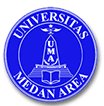 UNIVERSITAS MEDAN AREAFAKULTAS             : PERTANIANPROGRAM STUDI: AGROTEKNOLOGIRENCANA PELAKSANAAN PERKULIAHAN (RPP)RENCANA PELAKSANAAN PERKULIAHAN (RPP)PERTEMUAN IPERTEMUAN IPERTEMUAN IProgram Studi:AgroteknologiMata Kuliah:Budidaya Tanaman HortikulturaKode Mata Kuliah :AET 21027SKS:2 + 1 SKSSemester:VIIWaktu:2 x 50 menitDosen:Ir. Asmah Indrawati, MP Dr.Ir. Koryati,MPCPMKSetelah mengikuti mata kuliah budidaya tanaman hortikultura mahasiswa Semester VII Prodi Agroteknologi akan dapat menjelaskan tentang pengertian dan ciri tanaman hortikulturaSub-CPMK :Setelah mengikuti Pertemuan ke I, mahasiswa akan dapat mengembangkan definisi hortikultura dan ciri tanaman hortikultura Materi Ajar:Penjelasan kontrak kuliahDefinisi hortikulturaCiri tanaman hortikultura Kegiatan PerkulihananKegiatan PerkulihananKegiatan PerkulihananKegiatan PerkulihananTahap KegiatanUraian KegiatanMetodeEstimasi WaktuPendahuluanMengucapkan salam dan membuka kelas dengan doaMenjelaskan kontrak kuliah dan silabusMembagi mahasiswa  dalam kelompok kelompok diskusi dalam satu semesterCeramah dan diskusiPresentasi1 x 30 menitKegiatan intiPenjelasan kontrak kuliahDefinisi hortikulturaCiri tanaman hortikultura Ceramah dan diskusi1 x 50 menitPenutupMenginformasikan tugas untuk pertemuan berikutnyaMemberikan  test tertulisMenutup kelas dengan doa Quis 1 x 20 menitUNIVERSITAS MEDAN AREAFAKULTAS             : PERTANIANPROGRAM STUDI: AGROTEKNOLOGIRENCANA PELAKSANAAN PERKULIAHAN (RPP)RENCANA PELAKSANAAN PERKULIAHAN (RPP)PERTEMUAN IIPERTEMUAN IIPERTEMUAN IIProgram Studi:AgroteknologiMata Kuliah:Budidaya Tanaman HortikulturaKode Mata Kuliah :AET 21027SKS:2 + 1 SKSSemester:VIIWaktu:2 x 50 menitDosen:Ir. Asmah Indrawati, MP Dr.Ir. Koryati,MPCPMKSetelah mengikuti mata kuliah budidaya tanaman hortikultura mahasiswa Semester VII Prodi Agroteknologi akan dapat mengklasifikasikan tanaman hortikultura dan menjelaskan tentang  peran buah dan sayur dalam diet manusiaSub-CPMK :Setelah mengikuti Pertemuan ke II, mahasiswa akan dapat mengembangkan  tanaman hortikultura  dan mengetahui peran dan fungsi nyaMateri Ajar:Klasifikasi tanaman hortikulturaPeran Buah dan Sayur dalam diet manusiaKegiatan PerkulihananKegiatan PerkulihananKegiatan PerkulihananKegiatan PerkulihananTahap KegiatanUraian KegiatanMetodeEstimasi WaktuPendahuluanMengucapkan salam dan membuka kelas dengan doaMembagi mahasiswa  dalam kelompok kelompok diskusi dalam satu semesterCeramah dan diskusiPresentasi1 x 30 menitKegiatan intiKlasifikasi tanaman hortikulturaPeran Buah dan Sayur dalam diet manusiaCeramah dan diskusi1 x 50 menitPenutupMenginformasikan tugas untuk pertemuan berikutnyaMemberikan  test tertulisMenutup kelas dengan doa Quis 1 x 20 menitUNIVERSITAS MEDAN AREAFAKULTAS             : PERTANIANPROGRAM STUDI: AGROTEKNOLOGIRENCANA PELAKSANAAN PERKULIAHAN (RPP)RENCANA PELAKSANAAN PERKULIAHAN (RPP)PERTEMUAN IIIPERTEMUAN IIIPERTEMUAN IIIProgram Studi:AgroteknologiMata Kuliah:Budidaya Tanaman HortikulturaKode Mata Kuliah :AET 21027SKS:2 + 1 SKSSemester:VIIWaktu:2 x 50 menitDosen:Ir. Asmah Indrawati, MP Dr.Ir. Koryati,MPCPMKSetelah mengikuti mata kuliah budidaya tanaman hortikultura mahasiswa Semester VII Prodi Agroteknologi akan mampu menjelaskan mengenai Sistem Budidaya Tanaman Hortikultura di IndonesiaSub-CPMK :Setelah mengikuti Pertemuan ke III, mahasiswa akan dapat mengetahui Ciri tanaman hortikultura daerah tropika dan Sistem Budidaya Tanaman Hortikultura di IndonesiaMateri Ajar:Ciri daerah tropika Sistem budidaya tanaman buah-buahan, sayuran, bunga, tanaman hiasKegiatan PerkulihananKegiatan PerkulihananKegiatan PerkulihananKegiatan PerkulihananTahap KegiatanUraian KegiatanMetodeEstimasi WaktuPendahuluanMengucapkan salam dan membuka kelas dengan doaCeramah dan diskusiPresentasi1 x 30 menitKegiatan intiCiri daerah tropika Sistem budidaya tanaman buah-buahan, sayuran, bunga, tanaman hiasCeramah dan diskusi1 x 50 menitPenutupMenginformasikan tugas untuk pertemuan berikutnyaMemberikan  test tertulisMenutup kelas dengan doa Quis 1 x 20 menitUNIVERSITAS MEDAN AREAFAKULTAS             : PERTANIANPROGRAM STUDI: AGROTEKNOLOGIRENCANA PELAKSANAAN PERKULIAHAN (RPP)RENCANA PELAKSANAAN PERKULIAHAN (RPP)PERTEMUAN IVPERTEMUAN IVPERTEMUAN IVProgram Studi:AgroteknologiMata Kuliah:Budidaya Tanaman HortikulturaKode Mata Kuliah :AET 21027SKS:2 + 1 SKSSemester:VIIWaktu:2 x 50 menitDosen:Ir. Asmah Indrawati, MP Dr.Ir. Koryati,MPCPMKSetelah mengikuti mata kuliah budidaya tanaman hortikultura mahasiswa Semester VII Prodi Agroteknologi akan mampu menjelaskan mengenai perkembangan hortikultura Dunia dan IndonesiaSub-CPMK :Setelah mengikuti Pertemuan ke IV, mahasiswa akan dapat mengetahui tentang  perkembangan tanaman buah-buahan, sayuran, tanaman hias dan konsumsi hasil hortikulturaMateri Ajar:Perkembangan buah-buahanPerkembangan SayuranPerkembangan tanaman hiasKonsumsi hasil hortikulturaKegiatan PerkulihananKegiatan PerkulihananKegiatan PerkulihananKegiatan PerkulihananTahap KegiatanUraian KegiatanMetodeEstimasi WaktuPendahuluanMengucapkan salam dan membuka kelas dengan doaCeramah dan diskusiPresentasi1 x 30 menitKegiatan intiPerkembangan buah-buahanPerkembangan SayuranPerkembangan tanaman hiasKonsumsi hasil hortikulturaCeramah dan diskusi1 x 50 menitPenutupMenginformasikan tugas untuk pertemuan berikutnyaMemberikan  test tertulisMenutup kelas dengan doa Quis 1 x 20 menitUNIVERSITAS MEDAN AREAFAKULTAS             : PERTANIANPROGRAM STUDI: AGROTEKNOLOGIRENCANA PELAKSANAAN PERKULIAHAN (RPP)RENCANA PELAKSANAAN PERKULIAHAN (RPP)PERTEMUAN VPERTEMUAN VPERTEMUAN VProgram Studi:AgroteknologiMata Kuliah:Budidaya Tanaman HortikulturaKode Mata Kuliah :AET 21027SKS:2 + 1 SKSSemester:VIIWaktu:2 x 50 menitDosen:Ir. Asmah Indrawati, MP Dr. Ir. Koryati,MPCPMKSetelah mengikuti mata kuliah budidaya tanaman hortikultura mahasiswa Semester VII Prodi Agroteknologi mampu menjelaskan tentang Rumah Kaca, Media Tanam dan PotSub-CPMK :Setelah mengikuti Pertemuan keV, mahasiswa akan dapat mengetahui tentang  Instalasi Grennhoue, Media TanamMateri Ajar:Jenis bangunan tanamPertimbangan Disain dan Instalasi GreenhouseMedia TanamMedia Tanam BuatanBudidaya dalam wadahKegiatan PerkulihananKegiatan PerkulihananKegiatan PerkulihananKegiatan PerkulihananTahap KegiatanUraian KegiatanMetodeEstimasi WaktuPendahuluanMengucapkan salam dan membuka kelas dengan doaCeramah dan diskusiPresentasi1 x 30 menitKegiatan intiJenis bangunan tanamPertimbangan Disain dan Instalasi GreenhouseMedia Tanam, Media Tanam BuatanBudidaya dalam wadahCeramah dan diskusi1 x 50 menitPenutupMenginformasikan tugas untuk pertemuan berikutnyaMemberikan  test tertulisMenutup kelas dengan doa Quis 1 x 20 menitUNIVERSITAS MEDAN AREAFAKULTAS             : PERTANIANPROGRAM STUDI: AGROTEKNOLOGIRENCANA PELAKSANAAN PERKULIAHAN (RPP)RENCANA PELAKSANAAN PERKULIAHAN (RPP)PERTEMUAN VIPERTEMUAN VIPERTEMUAN VIProgram Studi:AgroteknologiMata Kuliah:Budidaya Tanaman HortikulturaKode Mata Kuliah :AET 21027SKS:2 + 1 SKSSemester:VIIWaktu:2 x 50 menitDosen:Ir. Asmah Indrawati, MPDr. Ir. Koryati,MP CPMKSetelah mengikuti mata kuliah budidaya tanaman hortikultura mahasiswa Semester VII Prodi Agroteknologi mampu menjelaskan tentang HidropinikSub-CPMK :Setelah mengikuti Pertemuan keVI, mahasiswa akan dapat menjelaskan tentang  Kultur air, program pemupukan hidroponik dan target Pemupukan dan Keseimbangan Fase Tumbuh TanamanMateri Ajar:Kultur airProgram pemupukan hidroponikTarget Pemupukan dan Keseimbangan Fase Tumbuh TanamanFormulasi Pupuk untuk HidroponikKegiatan PerkulihananKegiatan PerkulihananKegiatan PerkulihananKegiatan PerkulihananTahap KegiatanUraian KegiatanMetodeEstimasi WaktuPendahuluanMengucapkan salam dan membuka kelas dengan doaCeramah dan diskusiPresentasi1 x 30 menitKegiatan intiKultur airProgram pemupukan hidroponikTarget Pemupukan dan Keseimbangan Fase Tumbuh TanamanFormulasi Pupuk untuk HidroponikCeramah dan diskusi1 x 50 menitPenutupMenginformasikan tugas untuk pertemuan berikutnyaMemberikan  test tertulisMenutup kelas dengan doa Quis 1 x 20 menitUNIVERSITAS MEDAN AREAFAKULTAS             : PERTANIANPROGRAM STUDI: AGROTEKNOLOGIRENCANA PELAKSANAAN PERKULIAHAN (RPP)RENCANA PELAKSANAAN PERKULIAHAN (RPP)PERTEMUAN VIIPERTEMUAN VIIPERTEMUAN VIIProgram Studi:AgroteknologiMata Kuliah:Budidaya Tanaman HortikulturaKode Mata Kuliah :AET 21027SKS:2 + 1 SKSSemester:VIIWaktu:2 x 50 menitDosen:Ir. Asmah Indrawati, MPDr. Ir. Koryati,MP CPMKSetelah mengikuti mata kuliah budidaya tanaman hortikultura mahasiswa Semester VII Prodi Agroteknologi mampu  memahami tentang Intensifikasi pekaranganSub-CPMK :Setelah mengikuti Pertemuan keVII, mahasiswa akan dapatmemilih varitas dan jenis-jenis bibit yang bermutuMateri Ajar:Pemilihan varietasPedoman Memilih Bibit BerkualitasJenis-jenis bibitKegiatan PerkulihananKegiatan PerkulihananKegiatan PerkulihananKegiatan PerkulihananTahap KegiatanUraian KegiatanMetodeEstimasi WaktuPendahuluanMengucapkan salam dan membuka kelas dengan doaCeramah dan diskusiPresentasi1 x 30 menitKegiatan intiPemilihan varietasPedoman Memilih Bibit BerkualitasJenis-jenis bibitCeramah dan diskusi1 x 50 menitPenutupMenginformasikan tugas untuk pertemuan berikutnyaMemberikan  test tertulisMenutup kelas dengan doa Quis 1 x 20 menitUNIVERSITAS MEDAN AREAFAKULTAS             : PERTANIANPROGRAM STUDI: AGROTEKNOLOGIRENCANA PELAKSANAAN PERKULIAHAN (RPP)RENCANA PELAKSANAAN PERKULIAHAN (RPP)PERTEMUAN VIIIPERTEMUAN VIIIPERTEMUAN VIIIProgram Studi:AgroteknologiMata Kuliah:Budidaya Tanaman HortikulturaKode Mata Kuliah :AET 21027SKS:2 + 1 SKSSemester:VIIWaktu:2 x 50 menitDosen:Ir. Asmah Indrawati, MPDr.Ir. Koryati,MP CPMKSetelah mengikuti mata kuliah budidaya tanaman hortikultura mahasiswa Semester VII Prodi Agroteknologi mampu  menjelaskan tentang persiapan lahan dan penanamanSub-CPMK :Setelah mengikuti Pertemuan ke VIII, mahasiswa dapat mempersiapkan lahan yang baik dan menentukan tata letak tanamanMateri Ajar:Persiapan Sebelum Menanam Langsung di Tanah Menentukan Jarak Tanam dan Tata Letak TanamanPenanaman PohonCash Crop Sebagai Tanaman SelaPopulasi Tinggi untuk Mengatasi Lamanya Grace Periodi2 x 50 menitTugas 8 : Menjawab pertanyaan tentang persiapan lahan dan penanaman  (2x60mt)Indikator: ketepatan menjelaskan tentang persiapan lahan dan penanamanKriteria penilaian:ketepatan & penguasaanPenilaian bentuk non-test : Jawaban Tertulis atas pertanyaan pada tugasKegiatan PerkulihananKegiatan PerkulihananKegiatan PerkulihananKegiatan PerkulihananTahap KegiatanUraian KegiatanMetodeEstimasi WaktuPendahuluanMengucapkan salam dan membuka kelas dengan doaCeramah dan diskusiPresentasi1 x 30 menitKegiatan intiPersiapan Sebelum Menanam Langsung di Tanah Menentukan Jarak Tanam dan Tata Letak TanamanPenanaman PohonCash Crop Sebagai Tanaman SelaPopulasi Tinggi untuk Mengatasi Lamanya Grace PeriodKuliah dan diskusiPresentasi2 x 50 menitIndikator: ketepatan menjelaskan tentang persiapan lahan dan penanamanKriteria penilaian:ketepatan & penguasaanPenilaian bentuk non-test : Jawaban Tertulis atas pertanyaan pada tugasPenutupMenginformasikan tugas untuk pertemuan berikutnyaMemberikan  test tertulisMenutup kelas dengan doa Quis 1 x 20 menitUNIVERSITAS MEDAN AREAFAKULTAS             : PERTANIANPROGRAM STUDI: AGROTEKNOLOGIRENCANA PELAKSANAAN PERKULIAHAN (RPP)RENCANA PELAKSANAAN PERKULIAHAN (RPP)PERTEMUAN IXPERTEMUAN IXPERTEMUAN IXProgram Studi:AgroteknologiMata Kuliah:Budidaya Tanaman HortikulturaKode Mata Kuliah :AET 21027SKS:2 + 1 SKSSemester:VIIWaktu:2 x 50 menitDosen:Ir. Asmah Indrawati, MP Dr. Ir. Koryati,MPCPMKSetelah mengikuti mata kuliah budidaya tanaman hortikultura mahasiswa Semester VII Prodi Agroteknologi mampu  menjelaskan tentang pengaplikasian pupuk untuk tanaman hortikulturaSub-CPMK :Setelah mengikuti Pertemuan ke XI, mahasiswa dapat mengetahui  BerbagaiFaktordalamPemupukanTanamanDan Rekomendasi Pemupukan Materi Ajar:BerbagaiFaktordalamPemupukanTanamanRekomendasipemupukantanamanhortikulturasemusimRekomendasipemupukantanamanhortikultura tahunan2 x 50 menitTugas 8 : Menjawab pertanyaan tentang persiapan lahan dan penanaman  (2x60mt)Indikator: ketepatan menjelaskan tentang persiapan lahan dan penanamanKriteria penilaian:ketepatan & penguasaanPenilaian bentuk non-test : Jawaban Tertulis atas pertanyaan pada tugasKegiatan PerkulihananKegiatan PerkulihananKegiatan PerkulihananKegiatan PerkulihananTahap KegiatanUraian KegiatanMetodeEstimasi WaktuPendahuluanMengucapkan salam dan membuka kelas dengan doaCeramah dan diskusiPresentasi1 x 30 menitKegiatan intiBerbagaiFaktordalamPemupukanTanamanRekomendasi pemupukan tanaman hortikultura semusimRekomendasipemupukantanamanhortikultura tahunanKuliah dan diskusiPresentasi2 x 50 menitIndikator: ketepatan menjelaskan tentang persiapan lahan dan penanamanKriteria penilaian:ketepatan & penguasaanPenilaian bentuk non-test : Jawaban Tertulis atas pertanyaan pada tugasPenutupMenginformasikan tugas untuk pertemuan berikutnyaMemberikan  test tertulisMenutup kelas dengan doa Quis 1 x 20 menitUNIVERSITAS MEDAN AREAFAKULTAS             : PERTANIANPROGRAM STUDI: AGROTEKNOLOGIRENCANA PELAKSANAAN PERKULIAHAN (RPP)RENCANA PELAKSANAAN PERKULIAHAN (RPP)PERTEMUAN XPERTEMUAN XPERTEMUAN XProgram Studi:AgroteknologiMata Kuliah:Budidaya Tanaman HortikulturaKode Mata Kuliah :AET 21027SKS:2 + 1 SKSSemester:VIIWaktu:2 x 50 menitDosen:Ir. Asmah Indrawati, MPDr.Ir. Koryati,MP CPMKSetelah mengikuti mata kuliah budidaya tanaman hortikultura mahasiswa Semester VII Prodi Agroteknologi mampu  memahami tentang irigasi dan fertigasi tanaman hortikulturaSub-CPMK :Setelah mengikuti Pertemuan ke X, mahasiswa dapat mengetahui tentang Sistem IrigasiMateri Ajar:Kebutuhan Air Tanaman Hortikultura Tahunan Sistem IrigasiDasar Perhitungan Kebutuhan Air IrigasiFertigasi2 x 50 menitTugas 8 : Menjawab pertanyaan tentang persiapan lahan dan penanaman  (2x60mt)Indikator: ketepatan menjelaskan tentang persiapan lahan dan penanamanKriteria penilaian:ketepatan & penguasaanPenilaian bentuk non-test : Jawaban Tertulis atas pertanyaan pada tugasKegiatan PerkulihananKegiatan PerkulihananKegiatan PerkulihananKegiatan PerkulihananTahap KegiatanUraian KegiatanMetodeEstimasi WaktuPendahuluanMengucapkan salam dan membuka kelas dengan doaCeramah dan diskusiPresentasi1 x 30 menitKegiatan intiKebutuhan Air Tanaman Hortikultura Tahunan Sistem IrigasiDasar Perhitungan Kebutuhan Air IrigasiFertigasiKuliah dan diskusiPresentasi2 x 50 menitIndikator: ketepatan menjelaskan tentang persiapan lahan dan penanamanKriteria penilaian:ketepatan & penguasaanPenilaian bentuk non-test : Jawaban Tertulis atas pertanyaan pada tugasPenutupMenginformasikan tugas untuk pertemuan berikutnyaMemberikan  test tertulisMenutup kelas dengan doa Quis 1 x 20 menitUNIVERSITAS MEDAN AREAFAKULTAS             : PERTANIANPROGRAM STUDI: AGROTEKNOLOGIRENCANA PELAKSANAAN PERKULIAHAN (RPP)RENCANA PELAKSANAAN PERKULIAHAN (RPP)PERTEMUAN XIPERTEMUAN XIPERTEMUAN XIProgram Studi:AgroteknologiMata Kuliah:Budidaya Tanaman HortikulturaKode Mata Kuliah :AET 21027SKS:2 + 1 SKSSemester:VIIWaktu:2 x 50 menitDosen:Ir. Asmah Indrawati, MP Dr.Ir. Koryati,MPCPMKSetelah mengikuti mata kuliah budidaya tanaman hortikultura mahasiswa Semester VII Prodi Agroteknologi mampu  menjelaskan tentang pentingnya pemangkasan tanaman hortikulturaSub-CPMK :Setelah mengikuti Pertemuan ke XI, mahasiswa dapat mengetahui dasar pemangkasan dan pembentukan pohonMateri Ajar:DasarPemangkasanPemangkasan Pembentukan PohonPemangkasan PemeliharaanPemangkasan Pohon DewasaTeknik Memangkas2 x 50 menitTugas 8 : Menjawab pertanyaan tentang persiapan lahan dan penanaman  (2x60mt)Indikator: ketepatan menjelaskan tentang persiapan lahan dan penanamanKriteria penilaian:ketepatan & penguasaanPenilaian bentuk non-test : Jawaban Tertulis atas pertanyaan pada tugasKegiatan PerkulihananKegiatan PerkulihananKegiatan PerkulihananKegiatan PerkulihananTahap KegiatanUraian KegiatanMetodeEstimasi WaktuPendahuluanMengucapkan salam dan membuka kelas dengan doaCeramah dan diskusiPresentasi1 x 30 menitKegiatan intiDasarPemangkasanPemangkasan Pembentukan PohonPemangkasan PemeliharaanPemangkasan Pohon DewasaTeknik MemangkasKuliah dan diskusiPresentasi2 x 50 menitIndikator: ketepatan menjelaskan tentang persiapan lahan dan penanamanKriteria penilaian:ketepatan & penguasaanPenilaian bentuk non-test : Jawaban Tertulis atas pertanyaan pada tugasPenutupMenginformasikan tugas untuk pertemuan berikutnyaMemberikan  test tertulisMenutup kelas dengan doa Quis 1 x 20 menitUNIVERSITAS MEDAN AREAFAKULTAS             : PERTANIANPROGRAM STUDI: AGROTEKNOLOGIRENCANA PELAKSANAAN PERKULIAHAN (RPP)RENCANA PELAKSANAAN PERKULIAHAN (RPP)PERTEMUAN XIIPERTEMUAN XIIPERTEMUAN XIIProgram Studi:AgroteknologiMata Kuliah:Budidaya Tanaman HortikulturaKode Mata Kuliah :AET 21027SKS:2 + 1 SKSSemester:VIIWaktu:2 x 50 menitDosen:Ir. Asmah Indrawati, MP Dr.Ir. Koryati,MPCPMKSetelah mengikuti mata kuliah budidaya tanaman hortikultura mahasiswa Semester VII Prodi Agroteknologi mampu  menjelaskan mengatur Pembungaan dan PembuahanSub-CPMK :Setelah mengikuti Pertemuan ke XII, mahasiswa dapat mengetahui tehnik mengatur pembungaan dan menjaga kualitas buahMateri Ajar:Teknik Mengatur Pembungaan dan PembuahanMenjaga Kualitas BuahAgar Tanaman Berbuah Lebat2 x 50 menitTugas 8 : Menjawab pertanyaan tentang persiapan lahan dan penanaman  (2x60mt)Indikator: ketepatan menjelaskan tentang persiapan lahan dan penanamanKriteria penilaian:ketepatan & penguasaanPenilaian bentuk non-test : Jawaban Tertulis atas pertanyaan pada tugasKegiatan PerkulihananKegiatan PerkulihananKegiatan PerkulihananKegiatan PerkulihananTahap KegiatanUraian KegiatanMetodeEstimasi WaktuPendahuluanMengucapkan salam dan membuka kelas dengan doaCeramah dan diskusiPresentasi1 x 30 menitKegiatan intiTeknik Mengatur Pembungaan dan PembuahanMenjaga Kualitas BuahAgar Tanaman Berbuah LebatKuliah dan diskusiPresentasi2 x 50 menitIndikator: ketepatan menjelaskan tentang persiapan lahan dan penanamanKriteria penilaian:ketepatan & penguasaanPenilaian bentuk non-test : Jawaban Tertulis atas pertanyaan pada tugasPenutupMenginformasikan tugas untuk pertemuan berikutnyaMemberikan  test tertulisMenutup kelas dengan doa Quis 1 x 20 menitUNIVERSITAS MEDAN AREAFAKULTAS             : PERTANIANPROGRAM STUDI: AGROTEKNOLOGIRENCANA PELAKSANAAN PERKULIAHAN (RPP)RENCANA PELAKSANAAN PERKULIAHAN (RPP)PERTEMUAN XIIiPERTEMUAN XIIiPERTEMUAN XIIiProgram Studi:AgroteknologiMata Kuliah:Budidaya Tanaman HortikulturaKode Mata Kuliah :AET 21027SKS:2 + 1 SKSSemester:VIIWaktu:2 x 50 menitDosen:Ir. Asmah Indrawati, MP Dr.Ir. Koryati,MPCPMKSetelah mengikuti mata kuliah budidaya tanaman hortikultura mahasiswa Semester VII Prodi Agroteknologi mampu  menguraikan tentang  panen dan pasca panen tanaman hortikulturaSub-CPMK :Setelah mengikuti Pertemuan ke XIII, mahasiswa dapat mengetahui  Kriteria Pemanenan, Teknik panen, PrecoolingMateri Ajar:Kriteria PemanenanTeknik panenPrecoolingPengelolaan pasca panen2 x 50 menitTugas 8 : Menjawab pertanyaan tentang persiapan lahan dan penanaman  (2x60mt)Indikator: ketepatan menjelaskan tentang persiapan lahan dan penanamanKriteria penilaian:ketepatan & penguasaanPenilaian bentuk non-test : Jawaban Tertulis atas pertanyaan pada tugasKegiatan PerkulihananKegiatan PerkulihananKegiatan PerkulihananKegiatan PerkulihananTahap KegiatanUraian KegiatanMetodeEstimasi WaktuPendahuluanMengucapkan salam dan membuka kelas dengan doaCeramah dan diskusiPresentasi1 x 30 menitKegiatan intiKriteria PemanenanTeknik panenPrecooling4.     Pengelolaan pasca panen1.Kuliah dan diskusiPresentasi2 x 50 menitIndikator: ketepatan menjelaskan tentang persiapan lahan dan penanamanKriteria penilaian:ketepatan & penguasaanPenilaian bentuk non-test : Jawaban Tertulis atas pertanyaan pada tugasPenutupMenginformasikan tugas untuk pertemuan berikutnyaMemberikan  test tertulisMenutup kelas dengan doa Quis 1 x 20 menit